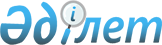 Об утверждении Инструкции по учету проверок деятельности государственных учреждений
					
			Утративший силу
			
			
		
					Приказ Генерального Прокурора Республики Казахстан от 22 декабря 2005 года N 69. Зарегистрирован в Министерстве юстиции Республики Казахстан 28 декабря 2005 года N 3999. Утратил силу - приказом Генерального прокурора Республики Казахстан от 14 ноября 2007 года N 46 (вводится в действие с 1 января 2008 года).



      


Сноска. Приказ Генерального Прокурора Республики Казахстан от 22 декабря 2005 года N 69 утратил силу приказом Генерального прокурора Республики Казахстан от 14 ноября 2007 года 


 N 46 


 (вводится в действие с 1 января 2008 года).


  




      В целях реализации 
 Закона 
 Республики Казахстан "О государственной правовой статистике и специальных учетах", в соответствии с пунктом 10 Плана мероприятий по реализации Программы развития государственной правовой статистики и специальных учетов в Республике Казахстан на 2005-2007 годы, утвержденной постановлением Правительством Республики Казахстан от 24 декабря 2004 года N 
 1374 
, руководствуясь подпунктом 4-1) 
 статьи 11 
 Закона Республики Казахстан "О Прокуратуре", 

ПРИКАЗЫВАЮ

:




     1. Утвердить прилагаемую Инструкцию по учету проверок деятельности государственных учреждений.



     2. Комитету по правовой статистике и специальным учетам Генеральной прокуратуры Республики Казахстан (Ким Г.В.) обеспечить государственную регистрацию настоящего приказа в Министерстве юстиции Республики Казахстан и направить его субъектам правовой статистики и специальных учетов.



     3. Контроль за исполнением настоящего приказа возложить на Заместителя Генерального Прокурора Республики Казахстан - Председателя Комитета по правовой статистике и специальным учетам (Ким Г.В.).




     4. Настоящий приказ вводится в действие с 1 января 2006 года.


     Генеральный Прокурор 




     Республики Казахстан





 Утверждена приказом    



Генерального Прокурора   



Республики Казахстан    



от 22 декабря 2005 года N 69



 



Инструкция по учету проверок деятельности






государственных учреждений






 


1. Общие положения



      1. Настоящая Инструкция по учету проверок деятельности государственных учреждений (далее - Инструкция), разработана в соответствии с подпунктом 6) 
 статьи 6 
 Закона Республики Казахстан "О государственной правовой статистике и специальных учетах" и устанавливает учет проверок, проводимых государственными органами, обладающими контрольными и надзорными полномочиями, деятельности государственных учреждений.



      2. Регистрация актов о назначении проверок (далее - акт о назначении проверки) осуществляется Комитетом по правовой статике и специальным учетам Генеральной прокуратуры Республики Казахстан и его территориальными органами (далее - уполномоченный орган).



      3. Регистрация актов о назначении проверок на территориях городов и районов, военных гарнизонов и транспортных регионов, осуществляется соответствующими подразделениями уполномоченного органа в зависимости о территориальной принадлежности.



      4. Субъектами данного учета являются все государственным органы, уполномоченные на осуществление контрольных и надзорных функций (далее - субъекты учета).



      5. Настоящая Инструкция не применяется к отношениям, связанным с проведением проверок:



      1) в рамках оперативно-розыскных мероприятий;



      2) в рамках расследования возбужденных уголовных дел, правосудия и исполнительного производства, чрезвычайных ситуаций;



      3) субъектами учета в отношении своих территориальных, структурных подразделений, а также подведомственных учреждений;



      4) в ходе осуществления надзора за законностью следствия и дознания и оперативно-розыскной деятельности в органах уголовного преследования а также исполнительного производства.



      


Сноска. В пункт 5 внесены изменения приказом Генерального Прокурора Республики Казахстан от 20 ноября 2006 года N


  68 


; от 2 июля 2007 года 


 N 29 


.





      6. В случае нарушения заполнения установленных настоящей Инструкцией требований оформления информационных учетных документов, уполномоченный орган возвращает их на дополнительное оформление.     




 


2. Основные понятия, используемые 






в настоящей Инструкции



      7. В настоящей Инструкции используются следующие понятия:



      1) проверяемый объект - государственное учреждение, подвергающееся проверке;



      2) проверка - действие уполномоченных государственных органов, осуществляющих контрольные или надзорные функции, в рамках компетенции установленной законодательными актами, совершаемое с посещением объектов проверок с целью определения соблюдения ими требований законодательства Республики Казахстан;



      3) акт о назначении проверки - документ (постановление, предписание, приказ, задание, направление и так далее) субъекта учета, являющийся основанием для проведения проверки проверяемого объекта.




 


3. Представление, регистрация и ведение






информационных учетных документов



      8. Регистрация проверки осуществляется на основании акта о назначении проверки, вынесенного субъектом учета, и карточки формы N 2-П, согласно 
 приложению 1 
 к настоящей Инструкции (далее - карточка ф. N 2-П), с обязательным заполнением всех необходимых реквизитов.



      9. Акт о назначении проверки и карточка ф. N 2-П до начала проверки представляются для регистрации в уполномоченный орган по месту нахождения проверяемого объекта.



      Регистрация проверок в государственных учреждениях республиканского значения осуществляется в Комитете по правовой статистики и специальным учетам Генеральной прокуратуры Республике Казахстан (далее - Комитет).



      10. Акт о назначении проверки представляется в уполномоченный орган в двух экземплярах (оригинал и копия). После регистрации, оригинал акта незамедлительно возвращается субъекту учета. Копия акта остается в уполномоченном органе.



      При представлении на регистрацию акта о назначении проверки субъект учета должен иметь при себе необходимые документы, послужившие основанием для назначения проверки, а также нормативные правовые акты, подтверждающие его полномочия по ее проведению.      



      


Сноска. Пункт 10 с дополнениями - приказом Генерального Прокурора Республики Казахстан от 16 мая 2007 года 


 N 15 


.


 



      11. Сотрудник уполномоченного органа, получив информационные учетные документы для регистрации, вносит соответствующую запись в Журнал регистрации актов о назначении проверок деятельности государственных учреждений, карточек ф. N 2-П и талонов-приложений к ним, согласно 
 приложению 2 
 к настоящей Инструкции (далее - Журнал), с присвоением порядкового номера, одновременно являющегося регистрационным номером карточки ф. N 2-П, который проставляется на акте, возвращаемом субъекту учета.



      12. В акте о назначении проверки на оборотной стороне сотрудником уполномоченного органа ставится штамп о регистрации акта о назначении проверки согласно 
 приложению 5 
 к настоящей Инструкции.



      Регистрация проверки уполномоченным органом осуществляется незамедлительно с момента представления акта о назначении проверки и карточки ф. N 2-П.



      13. В случае продления сроков проверки либо ее приостановления, возобновления, а также снятия с учета, субъект учета представляет в уполномоченный орган карточку ф. N 2.1-П, согласно 
 приложению 6 
 к настоящей Инструкции (далее - карточка ф. N 2.1-П), не позднее планируемого срока окончания проверки.



      13-1. Субъекты учета производят сверку по проведенным проверкам деятельности государственных учреждений и зарегистрированным актам о назначении проверок в Уполномоченном органе не реже одного раза в полугодие.



      1) сверка производится по графику, утвержденному руководителем Уполномоченного органа, который направляется субъектам учета;



      2) субъект учета обязан представить в Уполномоченный орган Журнал, в срок, установленный графиком;



      3) в ходе сверки выяснению подлежат следующие вопросы:



      количество зарегистрированных актов о назначении проверок;



      вид проверки;



      своевременность представления для регистрации акта о назначении проверки;



      своевременность представления для учета талона-приложения;



      своевременность представления уведомления (письменного сообщения) о снятии с учета не проведенных проверок;



      4) по результатам сверки составляется акт, в котором указываются выявленные нарушения;



      5) акт сверки подписывается сотрудниками Уполномоченного органа и субъектов учета, проводившими сверку, которые несут персональную ответственность за его достоверность, и утверждается руководителями уполномоченного органа и субъекта учета;



      6) акт сверки составляется в 2-х экземплярах, один экземпляр которого остается в Уполномоченном органе, второй - вручается субъекту учета, проводившего сверку.



      При проведении взаимосверки субъект учета представляет в уполномоченный орган планы проведения предстоящих квартальных проверок.



      13-2. В случае выявления при производстве сверки или проверки в субъекте учета незарегистрированных актов о назначении проверок или проверок, проведенных без вынесения акта о назначении проверки, он обязан выставить информационные учетные документы на выявленные незарегистрированные проверки в течение трех рабочих дней с момента их выявления.



      Орган, выявивший данные факты, принимает все необходимые меры к выставлению информационных учетных документов на каждый проверенный объект без регистрации либо без вынесения акта о назначении проверки.



      


Сноска. Пункт 13 с дополнениями - приказом Генерального Прокурора Республики Казахстан от 16 мая 2007 года 


 N 15 


.





      



 




 


4. Заполнение карточек ф. N 2-П, ф. N 2.1-П,






талона-приложения к ней и Журнала



      14. Реквизиты карточек ф. N 2-П, ф. N 2.1-П, расположенных в левой части, подлежат заполнению лицом, осуществляющим проверку, печатными буквами без сокращений.



      15. В цифровых информационных показателях карточек ф. N 2-П, ф. N 2.1-П, расположенных в правовой части, указываются номера кодовых обозначений, которые заполняются сотрудником уполномоченного органа.



      16. В карточке ф. N 2-П:



      лицом, осуществляющим проверку, указываются следующие сведения:



      1) в пункте 1 - наименование центрального государственного органа;



      2) в пункте 2 - наименование субъекта учета, назначившего проверку;



      3) в пункте 3 - статус органа, назначившего проверку, путем кодировки:



      1 - республиканский, 2 - областной, 3 - городской, 4 - районный 



      4) в пункте 4 - наименование проверяемого объекта;



      4-1) в пункте 4-1 - Бизнес - идентификационный номер (БИН); 


<*>





      5) в пункте 5 - основание проверки, путем кодировки: 1 - плановая, 2 - по поручениям или запросам, 3 - по обращениям, 4 - по непосредственно выявление признаков нарушения законодательства, 5 - возникновение угрозы здоровью и жизни граждан и аварийных ситуаций, 6 - контроль исполнения требований об устранении выявленных нарушений в результате предыдущих проверок, 7 - перепроверка достоверности представленной информации, 8 - иные;



      6) в пункте 5.1 - вопрос проведения проверки;



      7) в пункте 6 - номер акта о назначении проверки субъекта учета и дата его вынесения;



      8) в пункте 7 - наименование государственного органа, непосредственного осуществляющего проверку (субъекта учета);



      9) в пункте 7.1 - данные лица (лиц), осуществляющего проверку;



      10) в пункте 8 - срок проведения проверки;



      сотрудником уполномоченного органа указываются следующие сведения:



      11) в пункте 9 - данные о незарегистрированных проверках, выявленных органами прокуратуры или уполномоченным органом;



      пункты 10, 11, 12 включают дату поступления карточек ф. N 2-П, порядковый номер по Журналу, фамилию, должность и подпись сотрудника уполномоченного органа, принявшего карточку.



      


Сноска. Пункт 16 с дополнениями - приказом Генерального Прокурора Республики Казахстан от 16 мая 2007 года 


 N 15 


.





      



      17. В карточке ф. N 2.1-П:



      лицом, осуществляющим проверку, указываются следующие сведения:



      1) в пункте 1 - наименование центрального государственного органа;



      2) в пункте 2 - наименование субъекта учета, назначившего проверку;



      3) в пункте 3 - статус органа, назначившего проверку, путем кодировки:



      1 - республиканский, 2 - областной, 3 - городской, 4 - районный;



      4) в пункте 4 - наименование проверяемого объекта;



      4-1) в пункте 4-1 - Бизнес - идентификационный номер (БИН); 


<*>





      5) в пункте 5 - номер акта о назначении проверки субъекта учета и дата его вынесения;



      6) в пункте 6 - дата продления срока проверки;



      7) в пункте 7 - дата приостановления проверки;



      8) в пункте 8 - дата возобновления проверки.



      Пункты 10-14 заполняются сотрудником уполномоченного органа.



      


Сноска. Пункт 17 с дополнениями - приказом Генерального Прокурора Республики Казахстан от 16 мая 2007 года 


 N 15 



      18. Карточки ф. N 2-П, ф. N 2.1-П считаются учтенными с момента их регистрации в Журнале уполномоченного органа.



      19. По результатам проверки заполняется талон-приложение установленного образца на каждый проверенный объект, являющийся приложением к карточке ф. N 2-П, согласно 
 приложению 3 
 к настоящей Инструкции (далее - талон-приложение), который подлежит заполнению лицом, осуществившим проверку, печатными буквами без сокращений и представляется в уполномоченный орган в течение семи рабочих дней после завершения проверки.



      В талоне-приложении:



      лицом, осуществляющим проверку, указываются следующие сведения:



      1) в пункте 1-  наименование центрального государственного органа;



      2) в пункте 2 - наименование субъекта учета, назначившего проверку;



      3) в пункте 3 - статус органа, назначившего проверку, путем кодировки:



      1 - республиканский, 2 - областной, 3 - городской, 4 - районный;



      4) в пункте 4 - наименование проверяемого объекта;



      4-1) в пункте 4-1 - Бизнес - идентификационный номер (БИН); 


<*>





      5) в пункте 5 - номер акта о назначении проверки субъекта учета и дата его вынесения;



      6) в пункте 6 - дата регистрации акта о назначении проверки в уполномоченном органе и его регистрационный номер по Журналу уполномоченного органа;



      7) в пункте 7 - дата начала проверки;



      8) в пункте 8 - дата завершения проверки;



      9) в пункте 9 - результаты проведения проверки;



      10)  в пункте 10 - фамилия, имя, отчество, должность, подпись лица (лиц), проводившего проверку, номер служебного телефона;



      сотрудником уполномоченного органа указываются следующие сведения:



      11) в пункте 11 - дата поступления талона-приложения в уполномоченный орган;



      12) в пункте 12 - фамилия, имя, отчество, должность, подпись сотрудника уполномоченного органа, принявшего талон-приложение.



      


Сноска. Пункт 19 с дополнениями - приказом Генерального Прокурора Республики Казахстан от 16 мая 2007 года 


 N 15 



      20. Сотрудником уполномоченного органа при получении талона-приложения в оригинале акта о назначении проверки субъекта учета на оборотной стороне ставится подпись с указанием фамилии, имени, отчества, должности и даты получения.



      21. Проверка считается завершенной с момента представления талона-приложения уполномоченному органу.



      22. Регистрация акта о назначении проверки, карточки ф. N 2-П и талона-приложения осуществляется путем внесения сведений о них в Журнал.



      23. Журнал ведется уполномоченным органом и является документом единого образца.



      24. Журнал должен быть пронумерован, прошнурован и удостоверен печатью. Записи вносятся полно, четко, аккуратно, исправления и подчистки не допускаются. Ошибочные записи оговариваются и заверяются подписью ответственного лица.



      Сотрудником уполномоченного органа в Журнал вносятся следующие записи:



      1) в графу 1 - порядковый номер информационных учетных документов;



      2) в графу 2 - дата и время регистрации акта о назначении проверки и карточки ф. N 2-П, регистрационный номер этих документов, который проставляется на акте о назначении проверки, возвращаемом субъекту учета, а также подпись сотрудника субъекта учета, сдавшего документы;



      3) в графу 3 - номер акта о назначении проверки субъекта учета и дата его вынесения;



      4) в графу 4 - наименование субъекта учета, фамилия, имя, отчество и должность лица, назначившего проверку;



      5) в графу 5 - фамилия, имя, отчество и должность лица (лиц), осуществляющего проверку;



      6) в графу 6 - наименование проверяемого объекта и его местонахождение;



      7) в графу 7 - основание назначения проверки;



      8) в графу 8 - сроки проведения проверки;



      9) в графу 9 - о продлении срока проведения проверки либо ее приостановлении;



      10) в графу 10 - о дате представления в уполномоченный орган талона-приложения;



      11) в графу 11 - основания непроведения назначенных проверок:



      под индексом 1 отражаются снятые с учета непроведенные проверки и основания непроведения зарегистрированной проверки, под индексом 2 - акты о назначении проверки, возвращенные на дополнительное оформление.




 


5. Формирование и представление статистической 






отчетности формы N 2-П «О регистрации актов о назначении






проверок деятельности государственных учреждений»






Комитетом и его территориальными органами



      25. На основании карточек ф. N 2-П и Журнала уполномоченным органом формируется статистическая отчетность формы N 2-П «О регистрации актов о назначении проверок деятельности государственных учреждений ф. N 2-П» (далее - отчет ф. N 2-П), согласно 
 приложению 4 
 к настоящей Инструкции, по каждому субъекту учета и общий сводный отчет ф. N 2-П, который подписывается первым руководителем уполномоченного органа или лицом, исполняющим его обязанности.



      26. Ответственность за целостность, объективность, достоверность, достаточность и своевременность представления отчета ф. N 2-П несут сотрудник уполномоченного органа, на которого возложена обязанность по его формированию, а также руководитель подразделения уполномоченного органа либо лицо, исполнявшее его обязанности, в период формирования отчета.



      27. На основании поступивших от территориальных органов отчетов ф. N 2-П Комитетом формируются отчеты по каждому субъекту учета и общий сводный отчет по республике.



      28. Отчет ф. N 2-П составляется по единой форме с нарастающим итогом, в котором данные строк и граф идентичны по всем субъектам учета:



      1) в строке 1 указывается остаток незавершенных проверок, по которым не поступили талоны-приложения на конец отчетного периода;



      2) в строке 2 отражается общее количество зарегистрированных актов о назначении проверок;



      3) в строке 3 отражается количество подвергнутых проверке объектов (по выставленным карточкам ф. N 2-П);



      4) строка 4 отражает количество завершенных проверок (при наличии талона-приложения);



      5) строка 5 отражает количество проверенных объектов, подвергнутых проверке в отчетном периоде более двух раз независимо от вида проверки;



      6) строка 6 отражает количество назначенных проверок, не проведенных в отчетном периоде по различным причинам;



      7) строка 7 отражает общее количество проверок, проведенных без регистрации актов о назначении проверок;



      8) строка 8 отражает данные о проверках, проведенных субъектом учета без вынесения актов о назначении проверок, из общего количества незарегистрированных проверок;



      9) строка 9 отражает общее количество актов о назначении проверок, возвращенных на дополнительное оформление;



      10) показатели граф 1-8 формируются из данных пункта 5 карточки ф. N 2-П, в зависимости от основания назначения проверки, согласно представленной в ней кодировки.



      29. Территориальными органами отчеты ф. N 2-П представляются в Комитет ежемесячно, к 5 числу месяца, следующего за отчетным. Датой представления отчета ф. N 2-П считается дата его поступления в Комитет электронной почтой.



      30. При наличии расхождений между оригиналами и данными, поступившими по электронной почте, за основу берутся данные отчетов, поступившие по электронной почте.



      31. Комитетом сводный отчет ф. N 2-П по республике представляется в Генеральную прокуратуру Республики Казахстан к 10 числу месяца, следующего за отчетным.




 



Приложение 1 к Инструкции     



по учету проверок деятельности



государственных учреждений

      


Сноска. Приложение 1 с дополнениями - приказом Генерального Прокурора Республики Казахстан от 16 мая 2007 года 


 N 15 
    


                  Ф. 2-П  КАРТОЧКА УЧЕТА ПРОВЕРОК 




             ДЕЯТЕЛЬНОСТИ ГОСУДАРСТВЕННЫХ УЧРЕЖДЕНИЙ





Примечание: по заполнении карточка является официальным статистическим документом; лица, подписавшие ее, за внесение заведомо ложных сведений несут ответственность в установленном законодательством порядке.

Срок хранения карточки 2 года.




 Приложение 2 к Инструкции     



по учету проверок деятельности



государственных учреждений    


              Журнал регистрации актов о назначении проверок 




                  деятельности государственных учреждений,




                карточек ф. N 2-П и талонов-приложений к ним



Продолжение таблицы





 



Приложение 3 к Инструкции     



по учету проверок деятельности



государственных учреждений 

      


Сноска. Приложение 3 с дополнениями - приказом Генерального Прокурора Республики Казахстан от 16 мая 2007 года 


 N 15 
       


                   Талон-приложение к карточке учета 




                           проверок деятельности 




                  государственных учреждений Ф. N 2-П





Примечание: по заполнении талон является официальным статистически 



документом; лица, подписавшие его, за внесение заведомо ложных сведений несут ответственность в установленном законодательством



порядке.

Срок хранения талона 2 года.




 Приложение 4 к Инструкции     



по учету проверок деятельности



государственных учреждений    


                          Отчет формы N 2-П  




                 «О регистрации актов о назначении




                проверок государственных учреждений»



Продолжение таблицы





 Приложение 5 к Инструкции     



по учету проверок деятельности



государственных учреждений    




 Приложение 6 к Инструкции     



по учету проверок деятельности



государственных учреждений

      


Сноска. Приложение 6 с дополнениями - приказом Генерального Прокурора Республики Казахстан от 16 мая 2007 года 


 N 15 
        


                  Ф. 2.1-П  КАРТОЧКА УЧЕТА ПРОВЕРОК 




              ДЕЯТЕЛЬНОСТИ ГОСУДАРСТВЕННЫХ УЧРЕЖДЕНИЙ





Примечание: по заполнении карточка является официальным статистическим документом; лица, подписавшие ее, за внесение заведомо ложных сведений несут ответственность в установленном законодательством порядке.

Срок хранения карточки 2 года.

					© 2012. РГП на ПХВ «Институт законодательства и правовой информации Республики Казахстан» Министерства юстиции Республики Казахстан
				
1._________________________________________



 Наименование центрального государственного   органа

2.__________________________________________



Наименование субъекта учета, назначившего проверку

3. Республиканский - 1, областной - 2, городской - 3, районный - 4.



 



          (нужное подчеркнуть)

      1. /_/_/_/

    2. /_/_/_/_/

          3. /_/

4. Наименование проверяемого объекта_______



___________________________________________



___________________________________________ 



 (местонахождение: район, населенный пункт)



 



4-1. БИН ______________________

5. Основание проверки: 1 - плановая, 2 - по поручениям или запросам, 3 - по обращениям, 4 - по непосредственно выявление признаков нарушения законодательства, 5 - возникновение угрозы здоровью и жизни граждан и аварийных ситуаций, 6 - контроль исполнения требований об устранении выявленных нарушений в результате предыдущих проверок, 7 - перепроверка достоверности представленной информации, 



8 - иные.

5.1. Вопрос проверки________________________



(соблюдение норм нормативных правовых актов,



____________________________________________  обязательные требования, которые подлежат проверке)

____________________________________________

6. Номер акта о назначении проверки, дата его вынесения.  N_____ от "_"________200_г.



7. Наименование государственного органа, осуществляющего проверку____________________



____________________________________________

7.1 Фамилия, должность, подпись лица (лиц), осуществляющего проверку____________________



____________________________________________8. Срок проведения проверки: с "_"___200_г.  по "__"____200__г.

___________________________________________



Заполняется сотрудником уполномоченного                       органа 

9. Проверка проведена без регистрации в уполномоченном органе (1)



10. Дата поступления карточки  в КПСиСУ, УКПСиСУ «"___"»_____________200___г.



11. Регистрационный номер по журналу регистрации КПСиСУ, УКПСиСУ N_______________



12. Фамилия, должность, подпись сотрудника 



уполномоченного органа, принявшего карточку



ф. 2-П на регистрацию_______________________



____________________________________________

13. Прочие отметки__________________________

      4. /_/_/_/

                          5. /_/

    5.1. /_/_/_/

6. /_/_/_/_/_/_/



/_/_/_/_/_/_/_/_/



 чис   мес   год

8. c /_/_/_/_/_/_/_/_/



 чис   мес   год



по /_/_/_/_/_/_/_/_/   чис   мес   год

          9. /_/

10. /_/_/_/_/_/_/_/_/



 чис   мес   год

  11./_/_/_/_/_/   

NN



пп

Дата и время 



регистрации



акта о назначении 



проверки и 



карточки ф.2-П,



регистрацион-



ный номер



Уполномочен-



ного органа,



а также подпись



лица, сдавшего



документы

Номер акта 



о назначе-



нии про-



верки



субъекта



учета и



дата



его выне-



сения

Наименова-



ние 



субъекта



учета,



ФИО и 



должность



лица, наз-



начившего



проверку

ФИО и



долж-



ность



лица



(лиц),



осущест-



вляющего



(щих)



проверку

Наименова-



ние прове-



ряемого 



объекта,



его место-



нахождение

1

2

3

4

5

6

Основание



назначе-



ния



проверки

Сроки



прове-



дения



провер-



ки

Отметка о



продлении



срока,



либо



приоста-



новлении



проверки

Дата пред-



ставления



в уполномо



ченный



орган



талона-



приложения



к карточке



ф. 2-П

      Проверка



   не проводилась

      Проверка



   не проводилась

Основание



назначе-



ния



проверки

Сроки



прове-



дения



провер-



ки

Отметка о



продлении



срока,



либо



приоста-



новлении



проверки

Дата пред-



ставления



в уполномо



ченный



орган



талона-



приложения



к карточке



ф. 2-П

1-снято



с учета



не про-



веден-



ная 



про-



верка

2-акт о



назначении 



проверки,



возвращен



на допол-



нительное оформ-



ление

7

8

9

10

       11

       11

1._________________________________________



Наименование центрального государственного органа

2.__________________________________________



Наименование субъекта учета, назначившего проверку



____________________________________________



3. Республиканский (1), областной (2), городской (3), районный (4).



 



              (нужное подчеркнуть)

       1. /_/_/_/

 



     2. /_/_/_/_/

           3. /_/

4. Наименование проверяемого объекта____________________________________



___________________________________________



___________________________________________



___________________________________________   (местонахождение: район, населенный пункт)



4-1. БИН ______________________



 



5. Номер акта о назначении проверки, дата его вынесения. N_____  "__"________200___г.



6. Дата и регистрационный номер по журналу N



_____ "__"_______200__г.



7. Дата начала проверки  "__"_______200___г.



8. Дата завершения проверки "__"______200_г.

9. Результаты проверки:



1 - нарушения не выявлены;



2 - нарушения выявлены.



10. Должность, ФИО, подпись лица (лиц), осуществившего(ших) проверку,



N служебного телефона_______________________



____________________________________________



____________________________________________



____________________________________________

Заполняется сотрудником уполномоченного 



                 органа 

11. Дата поступления талона  в КПСиСУ ГПРК либо УКПСиСУ "__"__________200__г.



12. Должность, ФИО, подпись сотрудника 



уполномоченного органа, принявшего



талон-приложение, N служб.телефона__________

____________________________________________

 



     5. /_/_/_/_/



/_/_/_/_/_/_/_/_/



  чис  мес  год



     6. /_/_/_/_/



/_/_/_/_/_/_/_/_/



  чис  мес  год



7.  /_/_/_/_/_/_/_/_/



  чис  мес  год



8. /_/_/_/_/_/_/_/_/



  чис  мес  год



          9. /_/

11. /_/_/_/_/_/_/_/_/



 чис   мес   год

Всего

Плановая

По



поруче-



ниям



или



запросам

По 



обраще-



ниям

А

Б

    1

      2

     3

    4

Остаток незавершенных 



проверок на конец



отчетного периода

 1

Количество



зарегистрированных актов 



о назначении проверок

2

Количество подвергнутых



проверке объектов



(выставленные карточки



ф. 2-П)

3

Количество завершенных



проверок (при наличии



талона-приложения)

4

Количество объектов,



подвергнутых проверке в



отчетном периоде более



2-х раз

5

Количество назначенных



проверок, не проведенных



по различным причинам

6

Всего количество



проверок, проведенных без регистрации



актов о назначении



проверок

7

Количество проверок,



проведенных субъектами



учета без вынесения акта 



о назначении проверки (из



строки 7)

8

Количество актов о



назначении проверок,



возвращенные на



дополнительное оформление

9

по непосред-



ственно



выявление 



признаков



нарушения



законодательства

Возникно-



вение



угрозы 



здоровью 



и жизни 



граждан



и 



аварийных



ситуаций

контроль



исполнения



требований 



об



устранении



выявленных



нарушения в



результате



предыдущих



проверок

перепроверка



достоверности



представлен-



ной



информации

иные

Б

      5

   6

     7

       8

1

2

3

4

5

6

7

8

9

     ҚР БП Құқықтық статистика және арнайы



    есепке алу жөніндегі комитет басқармасы



__________________________________облыс (аймақ)



            бойынша



__________________________________аудан (қала)



            бойынша


      Тексеріс тағайындау туралы акті




                  ТІРКЕЛДІ




N_____________"__"_____________________200_жыл.

Уәкілетті орган қызметкерінің қолы



_________________________________

     ҚР БП Құқықтық статистика және арнайы



        есепке алу жөніндегі комитеті


      Тексеріс тағайындау туралы акті




                  ТІРКЕЛДІ


N_____________"__"______________________200_жыл.

Уәкілетті орган қызметкерінің қолы



_________________________________

1._______________________________________



Наименование центрального государственного 



органа

2._______________________________________



Наименование субъекта учета, назначившего проверку

3. Республиканский - 1, областной - 2, городской - 3,  районный - 4.

              (нужное подчеркнуть)

       1. /_/_/_/

     2. /_/_/_/_/

                            3. /_/

4. Наименование проверяемого объекта______



__________________________________________



__________________________________________



(местонахождение: район, населенный пункт)



 



4-1. БИН ______________________

5. Номер акта о назначении проверки, дата его вынесения, N_____  "__"________200___г.

6. Проверка продлена до "__"_______200___г.



7. Проверка приостановлена "_"______200_ г.



8. Дата возобновления проверки "_"___200_г.

9. Проверка не проводилась (подчеркнуть):____________________________

__________________________________________



 Заполняется сотрудником уполномоченного



               органа 

10. Снято с учета не проведенная проверка - 1;



11. Возвращено на доработку - 2.



12. Дата поступления карточки  в КПСиСУ ГПРК либо в УКПСиСУ "__"___________200__г.



13. Фамилия, должность, подпись сотрудника 



уполномоченного органа, принявшего



карточку ф. 2-П на регистрацию____________

14. Прочие отметки________________________

 



 



 



 



6.с /_/_/_/_/_/_/_/_/



  чис  мес  год



 по 



/_/_/_/_/_/_/_/_/



  чис  мес  год



7.  



/_/_/_/_/_/_/_/_/



  чис  мес  год



8.   /_/_/_/_/_/_/_/_/



  чис  мес  год



 



          10. /_/

          11. /_/

12.  /_/_/_/_/_/_/_/_/



  чис  мес  год
